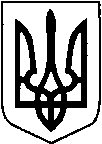 КИЇВСЬКА ОБЛАСТЬТЕТІЇВСЬКА МІСЬКА РАДАVІІІ СКЛИКАННЯ ДВАДЦЯТЬ  СЬОМА    СЕСІЯРІШЕННЯ
   23 квітня  2024 року                                                        №  1283 - 27 -VIIІПро надання дозволу на розробку технічних документацій із землеустрою щодо встановлення меж частин земельних ділянок, на які поширюється право сервітуту           Розглянувши заяву гр. Поліщук О.М. керуючись пунктом 34 частиною 1 статті 26 Закону України «Про місцеве самоврядування в Україні», відповідно до статей 12, 79-1, Перехідних положень Земельного кодексу України, Закону України «Про землеустрій», міською програмою розвитку земельних відносин на 2021-2025 роки, Тетіївська міська рада                                                      В И Р І Ш И Л А :1. Затвердити  розроблену  ПП «Земля» технічну документацію із   землеустрою  щодо інвентаризації земель житлової та громадської забудови  в межах м. Тетієва :- Тетіївській міській раді на земельну ділянку по вул. Януша Острозького, б/н площею 0,0028 га  для будівництва та обслуговування будівель торгівлі, кадастровий номер 3224610100:01:097:0058.2.  Надати дозвіл на розробку технічної документації із землеустрою щодо встановлення меж частин земельних ділянок, на які поширюється право сервітуту, які розташовані в межах м. Тетієва:-  Поліщук Олені Миколаївні  на земельну ділянку по вул. Януша Острозького, б/н площею 0,0028 га  для будівництва та обслуговування будівель торгівлі, кадастровий номер 3224610100:01:097:0058.3. Затвердити  розроблену  ПП «Земля» технічну документацію із   землеустрою  щодо інвентаризації земель житлової та громадської забудови  в межах м. Тетієва :- Тетіївській міській раді на земельну ділянку по вул. Януша Острозького, б/н площею 0,0028 га  для будівництва та обслуговування будівель торгівлі, кадастровий номер 3224610100:01:097:0059.4. Надати дозвіл на розробку технічної документації із землеустрою щодо встановлення меж частин земельних ділянок, на які поширюється право сервітуту, які розташовані в межах м. Тетієва:-  Поліщук Олені Миколаївні  на земельну ділянку по вул. Януша Острозького, б/н площею 0,0028 га  для будівництва та обслуговування будівель торгівлі, кадастровий номер 3224610100:01:097:0059.5. Технічні документації із землеустрою щодо встановлення меж частин земельних ділянок на яку поширюється право сервітуту направити на затвердження до Тетіївської міської ради.6.  Контроль за виконанням даного рішення покласти на постійну депутатську  комісію з питань регулювання земельних відносин, архітектури,  будівництва та охорони навколишнього середовища (голова комісії -  Крамар  О.А.) та на першого заступника міського голови Кизимишина В.Й.Міський  голова                                                        Богдан   БАЛАГУРА